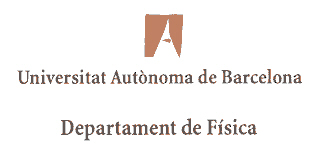 …………………………………………………………………………………………………..….Investigador Principal del proyecto…………………………………………………………Código……………………………………………………………HAGO CONSTAR,Que el estudiante de predoctorado…………………………………………………………………………………………con DNI/Pasaporte/NIE………………………………………………..…………... del programa  de doctorado de………………………………………….de la Universidad……………………………………………………………………. ………………………………………………forma parte de mi equipo.Que, la línea de investigación que efectúa forma parte de la investigación de dicho proyecto.Que como Investigador Principal, me comprometo a informar en la Memoria Científica anual del proyecto de la participación de dicho estudiante.Bellaterra (Cerdanyola del Vallès), ………de…………………………………de 201…………………………………………………………………Principal Investigator of the project:…………………………………………………….code……………………HEREBY I CERTIFY THAT:The PhD student…………………………………………………………………………DNI/Passport/NIE ……………………………of the PhD program…………………… University………………………………………………………………………………..He/she is part of my team.That the conducted line of research is part of this research project.That as Principal Investigator, I undertake to inform the Annual Scientific Report about the participation of the student.Bellaterra (Cerdanyola del Vallès),  ......................... ................. 201Edifici Cc   – Campus de la UAB – 08193 Bellaterra (Cerdanyola del Vallès) – Barcelona. SpainTel.: 34 - 93 581 2177 -  intern: 6109 - Fax: 34 - 93 581 21 55director.departament.fisica@uab.cathttp://www.uab.cat/departament/fisica/